THE COUNCILCity of New Orleans       HELENA MORENO		          					        DONNA M. GLAPIONCouncilmember-At-Large						                   Councilmember -At-LargeJOSEPH I. GIARRUSSO III             JAY H. BANKS                 KRISTIN GISLESON PALMER          JARED C.  BROSSETT	           CYNDI NGUYENCouncilmember District A	Councilmember District B          Councilmember District C              Councilmember District D       Councilmember District EAGENDARegular Meeting of the City Councilto be held in City Hall Council Chamber on Thursday, October 21, 2021 at 10:00 A.M.ROLL CALLSHARON B. TEMPLEASSISTANT CLERK OF COUNCILINVOCATIONPASTOR BRANDON BOUTINUNITED FELLOWSHIP FULL GOSPEL BAPTIST CHURCHPLEDGE OF ALLEGIANCEHELENA MORENOCOUNCILMEMBER-AT-LARGENATIONAL ANTHEMPUBLIC E-COMMENT FORMS ARE AVAILABLE AThttps://council.nola.gov/home/CONSENT AGENDACOMMUNICATION – FROM ERIN SPEARS – CHIEF OF STAFF & COUNSEL, COUNCIL UTILITIES REGULATORY OFFICEBrief:Submitting the transmittal document for communications related to electric and gas utility matters to be received by the Council of the City of New Orleans at its meeting on October 21, 2021:    Communications Submitted by Entergy New Orleans, LLC (“ENO”)Entergy Midyear Report for Program Year 11, Dockets UD-08-02 and UD-17-03Joint Application for Authorizations Under Federal Power Act Section 202 as filed with the Federal Energy Regulatory Commission, submitted pursuant to Section 158-181 of the Code of OrdinancesNew Orleans Power Station 2020 Semi-Annual Monitoring Report for January 1 through June 30, 2021, submitted pursuant to Resolution R-21-153Quarterly Report on Entergy’s Non-Regulated Investments, submitted pursuant to Resolution R-98-187Annotation:ELECTRONICALLY SUBMITTED.MAY BE RECEIVED.COMMUNICATION – FROM BRIAN J. GILLE, AIA, NCARB, PRINCIPAL, ARCHITECTS, ON BEHALF OF JOHN AND JENNY CHARPENTIERBrief:Requesting to appeal the Historic District Landmarks Commission’s decision of “denial” for the retention of the removal of two (2) fireplaces at the rear of property located at 2626 St. Charles Avenue.Annotation:ELECTRONICALLY SUBMITTED.MAY BE RECEIVED.  (Suggested Hearing Date Set For 11/4/21).COMMUNICATION – FROM TRACY D. MADISON, SECRETARY, BOARD OF LIQUIDATION, CITY DEBTBrief:Submitting the Board of Liquidation, City Debt (BLCD) 2020 annual meeting attendance report as required by Municipal Code 2-87.Annotation:ELECTRONICALLY SUBMITTED.MAY BE RECEIVED.COMMUNICATION – FROM LESLIE ROBINSONBrief:Requesting to appeal the Historic District Landmarks Commission’s “conceptual approval” decision for a new construction for property located at 833 Jourdan Avenue.Annotation:ELECTRONICALLY SUBMITTED.MAY BE RECEIVED.  (Suggested Hearing Date Set For 11/4/21).COMMUNICATION – FROM MEGHAN MURPHY, BUILDING PLANS EXAMINER, DEPARTMENT OF SAFETY AND PERMITS, OFFICE OF BUSINESS AND EXTERNAL SERVICES, CITY OF NEW ORLEANSBrief:Submitting the 2020 Attendance Report for the Board of Building Standards and Appeals.Annotation:ELECTRONICALLY SUBMITTED.MAY BE RECEIVED.COMMUNICATION – FROM MALCOLM J. LEBLANC III, M|L DESIGNS, NOLA, ARCHITECTURE & INTERIOR DESIGNBrief:Requesting to appeal the Historic District Landmarks Commission’s decision of “denial” to raise existing one-story, single-family residential building approximately 4’-3” to allow conditioned space on the ground floor for property located at 2127 Esplanade Avenue.Annotation:ELECTRONICALLY SUBMITTED.MAY BE RECEIVED.  (Suggested Hearing Date Set For 11/4/21).COMMUNICATION – FROM CHANTEL JACKSON, PERMIT ANALYST, SAFETY AND PERMITS, OFFICE OF BUSINESS AND EXTERNAL SERVICES | CITY OF NEW ORLEANSBrief:Transmitting the application documents for a demolition permit requiring City Council review and approval for the following property:718 Richard Street, 21-22810-DEMO – Council District “B”Annotation:ELECTRONICALLY SUBMITTED.MAY BE RECEIVED.  (Suggested Hearing Date Set For 11/4/21).COMMUNICATION – FROM AARON DAVISBrief:Requesting to appeal the Historic District Landmarks Commission’s “order” to demolish properties located at 917-919 Verret Street.Annotation:ELECTRONICALLY SUBMITTED.MAY BE RECEIVED.  (Suggested Hearing Date Set For 11/4/21).COMMUNICATION – FROM ALICIA BEHRHORSTBrief:Requesting to appeal the Historic District Landmarks Commission’s “denial” decision for demolish to property located at 541 Calhoun Street.Annotation:ELECTRONICALLY SUBMITTED.MAY BE RECEIVED.  (Suggested Hearing Date Set For 11/4/21).REPORT – OF THE EXECUTIVE DIRECTOR OF THE CITY PLANNING COMMISSIONBrief:Transmitting Zoning Dockets 68/21 – Cm. Banks, 69/21 – Cm. Banks, 70/21 - Cm. Gisleson Palmer, 75/21 – Cm. Gisleson Palmer and 77/21 – Cms. Brossett and Nguyen, Cn. Deadline 12/20/21.Annotation:ELECTRONICALLY SUBMITTED.MAY BE RECEIVED.  (Suggested Hearing Date Set For 11/4/21).CAL. NO. 33,438 - BY:  COUNCILMEMBER NGUYENBrief:An Ordinance to amend and reordain Article 4 of the Comprehensive Zoning Ordinance (Ordinance No. M.C.S. 4264, as amended by Ordinance No. 26,413 M.C.S. and subsequent amendments) to remove the requirement that the City Planning Commission review signage applications for properties located within the Corridor Design Overlay Districts.  The proposed text changes in Article 4 will affect regulations that are applied to all sign reviews in the Corridor Design Overlay Districts in the City; and otherwise to provide with respect thereto.  (ZONING DOCKET NO. 56/21)Annotation:ELECTRONICALLY SUBMITTED.(90 Days, Cn. Deadline 11/17/21).(Cn. Deadline 11/4/21).CAL. NO. 33,451 - BY:  COUNCILMEMBERS GISLESON PALMER, BANKS, MORENO, NGUYEN, BROSSETT AND GLAPIONBrief:An Ordinance to ordain Article XVII of Chapter 30 of the Code of the City of New Orleans to establish regulations and requirements for operation of Residential Facilities for Seniors or Persons with Disabilities; to establish definitions, permits, requirements, fees, fines, and penalties relative thereto; and otherwise to provide with respect thereto.Annotation:ELECTRONICALLY SUBMITTED.(Community Development Committee recommended approval).(Council Rule 34.  Postponement Deadline 1/21/22).CAL. NO. 33,454 - BY:  COUNCILMEMBER BANKSBrief:An Ordinance to establish a conditional use to permit a gas station in an MU-1 Medium Intensity Mixed-Use District, an HUC Historic Urban Corridor Use Restriction Overlay District, and an EC Enhancement Corridor Design Overlay District, on Square 603, Lots X, Y, and Z, in the First Municipal District, bounded by Tulane Avenue, South Broad Street, Baudin Street, and South White Street (Municipal Addresses:  2701-2717 Tulane Avenue); and otherwise to provide with respect thereto.  (ZONING DOCKET NO. 26/21)Annotation:ELECTRONICALLY SUBMITTED.(90 Days, Cn. Deadline 11/17/21).(Cn. Deadline 11/4/21).CAL. NO. 33,455 - BY:  COUNCILMEMBER BANKSBrief:An Ordinance to establish a conditional use to permit a drive-through facility associated with a commercial development containing a pharmacy and a medical/dental clinic, in an MU-1 Medium Intensity Mixed-Use District and an EC Enhancement Corridor Design Overlay District on Square 692, Lot 1-B, in the Sixth Municipal District, bounded by South Claiborne Avenue, Cadiz Street, Jena Street, and South Derbigny Street (Municipal Address: 4535 South Claiborne Avenue) and the amendment of Ordinance No. 11,921 MCS (Zoning Docket 004/87), to remove Lot 1-B from the conditional use granted therein; and otherwise to provide with respect thereto.  (ZONING DOCKET NO. 47/21)Annotation:ELECTRONICALLY SUBMITTED.(90 Days, Cn. Deadline 11/17/21).(Cn. Deadline 11/4/21).CAL. NO. 33,456 - BY:  COUNCILMEMBER BANKSBrief:An Ordinance to grant an affordable housing planned development in an HU-RM1 Historic Urban Multi-Family Residential District, on Square 240, Lots 16 through 19, bounded by St. Andrew Street, Baronne Street, Felicity Street, and Carondelet Street (Municipal Addresses:  1721-1735 St. Andrew Street); and otherwise to provide with respect thereto.  (ZONING DOCKET NO. 53/21)Annotation:ELECTRONICALLY SUBMITTED.(90 Days, Cn. Deadline 11/17/21).(Cn. Deadline 11/4/21).CAL. NO. 33,457 - BY:  COUNCILMEMBER GISLESON PALMERBrief:An Ordinance to establish a conditional use to permit a minor motor vehicle repair shop and car wash in an HU-MU Historic Urban Neighborhood Mixed-Use Zoning District, on Square 173, Lot 1, in the Fifth Municipal District, bounded by Newton Street, LB Landry Avenue, Diana Street and Le Boeuf Street (Municipal Address:  1531 Newton Street); and otherwise to provide with respect thereto.  (ZONING DOCKET NO. 30/21)Annotation:ELECTRONICALLY SUBMITTED.(90 Days, Cn. Deadline 11/17/21).(Cn. Deadline 11/4/21).CAL. NO. 33,458 - BY:  COUNCILMEMBER GISLESON PALMERBrief:An Ordinance to amend and reordain Articles 12 and 26 of the Comprehensive Zoning Ordinance (Ordinance No. M.C.S. 4264, as amended by Ordinance No. 26,413 M.C.S. and subsequent amendments) to amend the Permitted and Conditional Use Table in Article 12, Table 12-1, to provide that the commercial use of “grocery store” in the HU-MU Historic Urban Neighborhood Mixed-Use District above 10,000 square feet can be granted via conditional use (“C”); to amend Section 12.2.B.1 Commercial Use Floor Area Limitation, to revise the correlating prohibitions therein. This text amendment affects properties located citywide in the HU-MU Historic Urban Neighborhood Mixed-Use District; and otherwise to provide with respect thereto.  (ZONING DOCKET NO. 48/21)Annotation:ELECTRONICALLY SUBMITTED.(90 Days, Cn. Deadline 11/17/21).(Cn. Deadline 11/4/21).CAL. NO. 33,469 - BY:  COUNCILMEMBER BROSSETT (BY REQUEST)Brief:An Ordinance to amend Ordinance No. 28,550 M.C.S., as amended, entitled "An Ordinance Providing an Operating Budget of Revenues for the City of New Orleans for the Year 2021" to appropriate DHS-STC Federal grant funds to the New Orleans Homeland Security Emergency Preparedness Office to purchase Radiological and Nuclear detection equipment for the region and to pay salaries to the employees working the grant; and otherwise to provide with respect thereto. Annotation:ELECTRONICALLY SUBMITTED.(Fiscal Note received).(Budget Committee recommended approval).(Council Rule 34.  Postponement Deadline 2/4/22).CAL. NO. 33,470 - BY:  COUNCILMEMBER BROSSETT (BY REQUEST)Brief:An Ordinance to amend Ordinance No. 28,551 M.C.S., as amended, entitled "An Ordinance Providing an Operating Budget of Expenditures for the City of New Orleans for the Year 2021" to appropriate DHS-STC Federal grant funds to the New Orleans Homeland Security Emergency Preparedness Office to purchase Radiological and Nuclear detection equipment for the region and to pay salaries to the employees working the grant; and otherwise to provide with respect thereto.Annotation:ELECTRONICALLY SUBMITTED.(Fiscal Note received).(Budget Committee recommended approval).(Council Rule 34.  Postponement Deadline 2/4/22).CAL. NO. 33,471 - BY:  COUNCILMEMBER BROSSETT (BY REQUEST)Brief:An Ordinance to amend Ordinance No. 28,550 M.C.S., as amended, entitled "An Ordinance Providing an Operating Budget of Revenues for the City of New Orleans for the Year 2021" to appropriate personnel funds awarded by the Kellogg Foundation (Project # P0130596) to the Mayor's Office to fill the Grant Manager position; and otherwise to provide with respect thereto. Annotation:ELECTRONICALLY SUBMITTED.(Fiscal Note received).(Budget Committee recommended approval).(Council Rule 34.  Postponement Deadline 2/4/22).CAL. NO. 33,472 -BY:  COUNCILMEMBER BROSSETT (BY REQUEST)Brief:An Ordinance to amend Ordinance No. 28,551 M.C.S., as amended, entitled "An Ordinance Providing an Operating Budget of Expenditures for the City of New Orleans for the Year 2021" to appropriate personnel funds awarded by the Kellogg Foundation (Project # P0130596) to the Mayor's Office to fill the Grant Manager position; and otherwise to provide with respect thereto.Annotation:ELECTRONICALLY SUBMITTED.(Fiscal Note received).(Budget Committee recommended approval).(Council Rule 34.  Postponement Deadline 2/4/22).CAL. NO. 33,473 - BY:  COUNCILMEMBER BROSSETT (BY REQUEST)Brief:An Ordinance to amend Ordinance No. 28,550 M.C.S., as amended, entitled "An Ordinance Providing an Operating Budget of Revenues for the City of New Orleans for the Year 2021" to appropriate Federal funds awarded by FEMA to the Chief Administrative Office to cover emergency protective measures for Tropical Storm Cristobal; and otherwise to provide with respect thereto. Annotation:ELECTRONICALLY SUBMITTED.(Fiscal Note received).(Budget Committee recommended approval).(Council Rule 34.  Postponement Deadline 2/4/22).CAL.  NO. 33,474 - BY:  COUNCILMEMBER BROSSETT (BY REQUEST)Brief:An Ordinance to amend Ordinance No. 28,551 M.C.S., as amended, entitled "An Ordinance Providing an Operating Budget of Expenditures for the City of New Orleans for the Year 2021" to appropriate Federal funds awarded by FEMA to the Chief Administrative Office to cover emergency protective measures for Tropical Storm Cristobal; and otherwise to provide with respect thereto.Annotation:ELECTRONICALLY SUBMITTED.(Fiscal Note received).(Budget Committee recommended approval).(Council Rule 34.  Postponement Deadline 2/4/22).CAL. NO. 33,475 - BY:  COUNCILMEMBER BROSSETT (BY REQUEST)Brief:An Ordinance to amend Ordinance No. 28,550 M.C.S., as amended, entitled "An Ordinance Providing an Operating Budget of Revenues for the City of New Orleans for the Year 2021" to appropriate Federal funds awarded by FEMA to the Chief Administrative Office to cover the emergency protective measures for Hurricane Zeta (PW 76 Hurricane Zeta); and otherwise to provide with respect thereto.Annotation:ELECTRONICALLY SUBMITTED.(Fiscal Note received).(Budget Committee recommended approval).(Council Rule 34.  Postponement Deadline 2/4/22).CAL. NO. 33,476 - BY:  COUNCILMEMBER BROSSETT (BY REQUEST)Brief:An Ordinance to amend Ordinance No. 28,551 M.C.S., as amended, entitled "An Ordinance Providing an Operating Budget of Expenditures for the City of New Orleans for the Year 2021" to appropriate Federal funds awarded by FEMA to the Chief Administrative Office to cover the emergency protective measures for Hurricane Zeta (PW 76 Hurricane Zeta); and otherwise to provide with respect thereto.Annotation:ELECTRONICALLY SUBMITTED.(Fiscal Note received).(Budget Committee recommended approval).(Council Rule 34.  Postponement Deadline 2/4/22).CAL. NO. 33,477 - BY:  COUNCILMEMBER BROSSETT (BY REQUEST)Brief:An Ordinance to amend Ordinance No. 28,550 M.C.S., as amended, entitled "An Ordinance Providing an Operating Budget of Revenues for the City of New Orleans for the Year 2021" to appropriate Federal funds awarded by FEMA to the Chief Administrative Office to cover the emergency protective measures for Hurricane Barry; and otherwise to provide with respect thereto.Annotation:ELECTRONICALLY SUBMITTED.(Fiscal Note received).(Budget Committee recommended approval).(Council Rule 34.  Postponement Deadline 2/4/22).CAL. NO. 33,478 - BY:  COUNCILMEMBER BROSSETT (BY REQUEST)Brief:An Ordinance to amend Ordinance No. 28,551 M.C.S., as amended, entitled "An Ordinance Providing an Operating Budget of Expenditures for the City of New Orleans for the Year 2021" to appropriate Federal funds awarded by FEMA to the Chief Administrative Office to cover the emergency protective measures for Hurricane Barry; and otherwise to provide with respect thereto.Annotation:ELECTRONICALLY SUBMITTED.(Fiscal Note received).(Budget Committee recommended approval).(Council Rule 34.  Postponement Deadline 2/4/22).CAL. NO. 33,479 - BY:  COUNCILMEMBER BROSSETT (BY REQUEST)Brief:An Ordinance to amend Ordinance No. 28,550 M.C.S., as amended, entitled "An Ordinance Providing an Operating Budget of Revenues for the City of New Orleans for the Year 2021" to appropriate Federal funds awarded by FEMA (Grant #52545 – Project #PW 530 Hurricane Laura) to the Chief Administrative Office to cover the emergency protective measures for Hurricane Laura; and otherwise to provide with respect thereto. Annotation:ELECTRONICALLY SUBMITTED.(Fiscal Note received).(Budget Committee recommended approval).(Council Rule 34.  Postponement Deadline 2/4/22).CAL. NO. 33,480 - BY:  COUNCILMEMBER BROSSETT (BY REQUEST)Brief:An Ordinance to amend Ordinance No. 28,551 M.C.S., as amended, entitled "An Ordinance Providing an Operating Budget of Expenditures for the City of New Orleans for the Year 2021" to appropriate Federal funds awarded by FEMA (Grant #52545 – Project #PW 530 Hurricane Laura) to the Chief Administrative Office to cover the emergency protective measures for Hurricane Laura; and otherwise to provide with respect thereto.Annotation:ELECTRONICALLY SUBMITTED.(Fiscal Note received).(Budget Committee recommended approval).(Council Rule 34.  Postponement Deadline 2/4/22).CAL. NO. 33,481 - BY:  COUNCILMEMBER BROSSETT (BY REQUEST)Brief:An Ordinance to amend Ordinance No. 28,550 M.C.S., as amended, entitled "An Ordinance Providing an Operating Budget of Revenues for the City of New Orleans for the Year 2021" to appropriate the remaining funds from the United States Department of the Treasury (Grant ID ERAE0516) to the Office of Community Development to fund the Emergency Rental Assistance program to New Orleans residents, who qualify for rental assistance; and otherwise to provide with respect thereto.Annotation:ELECTRONICALLY SUBMITTED.(Fiscal Note received).(Budget Committee recommended approval).(Council Rule 34.  Postponement Deadline 2/4/22).CAL. NO. 33,482 - BY:  COUNCILMEMBER BROSSETT (BY REQUEST)Brief:An Ordinance to amend Ordinance No. 28,551 M.C.S., as amended, entitled "An Ordinance Providing an Operating Budget of Expenditures for the City of New Orleans for the Year 2021" to appropriate funds from the Unitted States Department of the Treasury (Grant ID # ERAE0516) to the Office of Community Development to fund the Emergency Rental Assistance Program for New Orleans residents who qualify for rental assistance; and otherwise to provide with respect thereto.Annotation:ELECTRONICALLY SUBMITTED.(Fiscal Note received).(Budget Committee recommended approval).(Council Rule 34.  Postponement Deadline 2/4/22).MOTION TO ADOPT CONSENT AGENDA AND REFER OTHER MATTERS TO THE PROPER AGENCY.YEAS:	NAYS:	ABSENT:	AND THE CONSENT AGENDA WAS ADOPTED.REGULAR AGENDALEGISLATIVE GROUPING1a.	ZONING DOCKET NO. 63/21 – GREENWAY VENTURES, LLCBrief:Requesting a zoning change from an HU-MU Historic Urban Neighborhood Mixed-Use District to an MU-1 Medium Intensity Mixed-Use District and a conditional use to permit a bar and an outdoor amusement facility in an MU-1 Medium Intensity Mixed-Use District, on Square 336, Lots 1-6, 7A, 8, 9, and 10 in the Second Municipal District, bounded by North Broad Street, Toulouse Street, North Dorgenois Street, and Lafitte Avenue (Municipal Addresses:  600 North Broad Street, 2619-2633 Toulouse Street, 2622-2626 Toulouse Street, 2633 Lafitte Avenue, and 2634-2658 Toulouse Street).  The recommendation of the City Planning Commission being “FOR APPROVAL”, subject to ten (10) provisos.Annotation:ELECTRONICALLY SUBMITTED.(District D, Cm. Brossett, Cn. Deadline 12/6/21).1b.	MOTION – NO. M-21-385 – BY:  COUNCILMEMBER BROSSETTBrief:Granting a zoning change and the conditional use subject to ten (10) provisos on ZD. NO. 63/21 as set forth in the City Planning Commission Report.Annotation:ELECTRONICALLY SUBMITTED.(Council Rule 34.  Postponement Deadline 2/18/22).ZONING DOCKET NO. 64/21 – CITY COUNCIL MOTION M-21-191Brief:Requesting a text amendment to incorporate certain recommendations and initiatives contained in the 2019 Billboard Study to specifically provide desired Comprehensive Zoning Ordinance text amendments as follows: To implement recommendation “Option 2: [To] provide ‘trade’ incentives allowing nonconforming billboards to digitize in exchange for removal” along with the following, additional considerations:• Conversion of billboards with two sides/faces;• Conversion of billboards out of residential and historic   districts;• Protections to ensure that there will not be a   concentration of digitized billboards in one   locations/area of the city;• Illumination standards; and• Density standards.Citywide.  The recommendation of the City Planning Commission being “FOR MODIFIED APPROVAL”.Annotation:ELECTRONICALLY SUBMITTED.(All Districts, Cn. Deadline 12/6/21).(DEFERRAL REQUESTED TO THE MEETING OF 11/4/21).LEGISLATIVE GROUPING3a.	ZONING DOCKET NO. 65/21 – 2330 ROYAL ST, LLCBrief:Requesting a conditional use to permit a multi-family dwelling (three units) in an HMR-3 Historic Marigny/Tremé/Bywater Residential District and an RDO-1 Residential Diversity Overlay District, on Square 151, Lots B and 10-B, in the Third Municipal District, bounded by Mandeville Street, Royal Street, Chartres Street, and Marigny Street (Municipal Addresses:  630 Mandeville Street and 2330 Royal Street)  The recommendation of City Planning Commission being “FOR APPROVAL”, subject to six (6) provisos. Annotation:ELECTRONICALLY SUBMITTED.(District C, Cm. Gisleson Palmer, Cn. Deadline 12/6/21).3b.	MOTION – NO. M-21-391 – BY:  COUNCILMEMBER GISLESON PALMERBrief:Granting the applicant’s request as recommended in the City Planning Commission’s report on ZD. NO. 65/21, subject to six (6) provisos.Annotation:ELECTRONICALLY SUBMITTED.(Council Rule 34.  Postponement Deadline 2/18/22).LEGISLATIVE GROUPING4a.	ZONING DOCKET NO. 66/21 – TOULOUSE COMMERCIAL, INC.Brief:Requesting an Affordable Housing Planned Development in an HU-MU Historic Urban Neighborhood Mixed-Use District, on Square 337, Lot 1, Lot 3-A1, Parcel T2, and Parcel T3 (proposed Parcel T4), in the Second Municipal District, bounded by North Broad Street, North Dorgenois Street, Saint Peter Street, and Toulouse Street (Municipal Addresses:  616 and 650 North Broad Street, 629-631 North Dorgenois Street, 2630-2640 Saint Peter Street, and 2619-2645 Toulouse Street).  The recommendation of City Planning Commission being “FOR APPROVAL”, subject to eleven (11) provisos.Annotation:ELECTRONICALLY SUBMITTED.(District D, Cm. Brossett, Cn. Deadline 12/6/21).4b.	MOTION – NO. M-21-386 – BY:  COUNCILMEMBER BROSSETTBrief:Granting the applicant’s request as recommended in the City Planning Commission’s report on ZD. NO. 66/21, subject to eleven (11) provisos.Annotation:ELECTRONICALLY SUBMITTED.(Council Rule 34.  Postponement Deadline 2/18/22).ZONING DOCKET 67/21 – STEPHENS GARAGE BUILDING, LLCBrief:Requesting a conditional use to permit a hotel in a CBD-5 Urban Core Neighborhood Lower Intensity Mixed-Use District, on Square 217, Lot 13A, in the First Municipal District, bounded by Saint Charles Avenue, Julia Street, Carondelet Street, and St. Joseph Street (Municipal Addresses:  836-859 Carondelet Street).  The recommendation of City Planning Commission being “FOR APPROVAL”, subject to seven (7) provisos.Annotation:ELECTRONICALLY SUBMITTED.(District B, Cm. Banks, Cn. Deadline 12/6/21).CAL. NO. 32,930 - BY:  COUNCILMEMBER WILLIAMS (BY REQUEST)Brief:An Ordinance granting a non-exclusive franchise to McLeodUSA Telecommunications Services, LLC, to construct, maintain and operate an aboveground and/or underground fiber-optic based communications system; to provide for the furnishing of a surety bond, annual payments; and otherwise to provide with respect thereto.Annotation:ELECTRONICALLY SUBMITTED.(DEFERRAL REQUESTED TO THE MEETING OF 12/16/21).LEGISLATIVE GROUPING7a.	CAL. NO. 33,018 - BY:  COUNCILMEMBER WILLIAMSBrief:An Ordinance to amend and reordain Sections 90-40 and 90-41 of the Code of the City of New Orleans, relative to police, to mandate that NOPD provide an arrestee or their legal counsel prompt access to body-worn and in-car camera footage in connection with the accused’s arrest; to provide that NOPD shall disclose and provide an explanation if it determines such footage does not exist; to prohibit NOPD leadership from authorizing deviation from any NOPD policy; to prohibit NOPD from entering into an agreement or Memorandum of Understanding governing a Multi-Agency Task Force that exempts law enforcement officers from any NOPD policy; and otherwise to provide with respect thereto.Annotation:ELECTRONICALLY SUBMITTED.(DEFERRAL REQUESTED TO THE MEETING OF 12/16/21).7b.	AMENDMENTS TO ORDINANCE NO. 33,018 – BY:  COUNCILMEMBER WILLIAMSBrief:Creating an exception from the 30-day productionrequirement for footage that would compromise an investigation or endanger witnesses, pending Court authorization.Removes the provision prohibiting NOPD from entering into agreements regarding exceptions to NOPD policy. Annotation:ELECTRONICALLY SUBMITTED.(DEFERRAL REQUESTED TO THE MEETING OF 12/16/21).CAL. NO. 33,183 - BY:  COUNCILMEMBER WILLIAMS (BY REQUEST)Brief:An Ordinance granting a non-exclusive franchise to Telepak Networks, Inc. to construct, maintain, and operate an aboveground and/or underground Wireline Telecommunications System; to provide for the furnishing of a surety bond and annual payments; and otherwise to provide with respect thereto.Annotation:ELECTRONICALLY SUBMITTED.(DEFERRAL REQUESTED TO THE MEETING OF 12/16/21).CAL. NO. 33,349 - BY:  COUNCILMEMBER BANKS (BY REQUEST)Brief:An Ordinance authorizing the Mayor of the City of New Orleans to enter into a Cooperative Endeavor Agreement between the City of New Orleans (the “City”) and the BioDistrict New Orleans (the “District”), for a term greater than one year, for the public purpose of using incremental increases in undedicated taxes collected within the boundaries of the District to induce economic development and other activities necessary or convenient thereto for the enhancement of bioscience and health products, including but not limited to projects as more particularly identified in R.S. 33:9039.72 of the Louisiana Revised Statutes, as more fully detailed in the Cooperative Endeavor Agreement form as Exhibit “A”; and otherwise to provide with respect thereto.Annotation:ELECTRONICALLY SUBMITTED.(DEFERRAL REQUESTED TO THE MEETING OF 11/4/21).LEGISLATIVE GROUPING10a.CAL. NO. 33,460 - BY:  COUNCILMEMBER BANKS (BY REQUEST)Brief:An Ordinance to amend and reordain Section 50-86 of Chapter 50 of the Code of the City of New Orleans to provide that certain employees of the Department of Public Works shall have the power to take oaths and verify affidavits made by other employees of the Department of Public Works; to provide that certain employees of the Department of Sanitation shall have the power to take oaths and verify affidavits made by other employees of the Department of Sanitation; to provide that certain employees of the New Orleans Office of Public Safety and Homeland Security shall have the power to take oaths and verify affidavits made by employees of the grounds patrol division of the New Orleans Office of Public Safety and Homeland Security; to provide that the director and deputy director of the New Orleans Mosquito, Termite, and Rodent Control Board shall have the power to take oaths and verify affidavits made by employees of the New Orleans Mosquito, Termite, and Rodent Control Board; and otherwise to provide with respect thereto. Annotation:ELECTRONICALLY SUBMITTED.(Council Rule 34.  Postponement Deadline 1/21/22).(Referred to the Community Development Committee).(Community Development Committee recommended approval).10b.	CAL. NO. 33,461 - BY:  COUNCILMEMBER BANKS (BY REQUEST)Brief:An Ordinance to amend and reordain Article II of Chapter 90 of the Code of the City of New Orleans relative to the authority of the Superintendent of Police to deputize persons who are not members of the police force of the City to exercise limited police powers; to provide that certain deputized persons shall be entitled only to the compensation and benefits attached to their regular governmental employment; to provide for promulgation of regulations and submittal of proposed regulations within 90 days of the adoption of this ordinance; and otherwise to provide with respect thereto.Annotation:ELECTRONICALLY SUBMITTED.(Council Rule 34.  Postponement Deadline 1/21/22).(Referred to the Community Development Committee).(Community Development Committee recommended approval).10c.	CAL. NO. 33,462 - BY:  COUNCILMEMBER BANKS (BY REQUEST)Brief:An Ordinance to amend and reordain Section 138-37 of Article II of Chapter 138 of the Code of the City of New Orleans, to authorize the Superintendent of Police to grant enforcement and citation powers to employees of the Department of Sanitation for the purpose of enforcing the provisions of sections 138-38, 138-39, 138-41, 138-42, 138-43, 138-44, 138-45, 138-46 and 138-47 of the Code of the City of New Orleans; and otherwise to provide with respect thereto.Annotation:ELECTRONICALLY SUBMITTED.(Council Rule 34.  Postponement Deadline 1/21/22).(Referred to the Community Development Committee).(Community Development Committee recommended approval).10d.	CAL. NO. 33,463 - BY:  COUNCILMEMBER BANKS (BY REQUEST) Brief:An Ordinance to amend and reordain Article I of Chapter 54, Article V of Chapter 66, and Article I of Chapter 146 of the Code of the City of New Orleans; to authorize the Superintendent of Police to grant enforcement and citation powers to employees of the Department of Sanitation, the Department of Public Works, and the New Orleans Office of Public Safety and Homeland Security, for the purpose of enforcing the provisions of sections 54-154, 54-155, 54-157, 146-314, 146-436, 146-444, 146-447, 146-453, 146-493, 146-494, 146-495, 146-496, 146-580, 146-581, 146-584, and 146-586, and Article V of Chapter 66 of the Code of the City of New Orleans; and otherwise to provide with respect thereto.Annotation:ELECTRONICALLY SUBMITTED.(Council Rule 34.  Postponement Deadline 1/21/22).(Referred to the Community Development Committee).(Community Development Committee recommended approval).10e.	CAL. NO. 33,464 - BY:  COUNCILMEMBER BANKS (BY REQUEST)Brief:An Ordinance to amend and reordain Article X of Chapter 82 of the Code of the City of New Orleans, to authorize the Superintendent of Police to grant enforcement and citation powers to employees of the New Orleans Mosquito, Termite, and Rodent Control Board for the purpose of enforcing the provisions of Article X of Chapter 82; and otherwise to provide with respect thereto.Annotation:ELECTRONICALLY SUBMITTED.(Council Rule 34.  Postponement Deadline 1/21/22).(Referred to the Community Development Committee).(Community Development Committee recommended approval).10f.	CAL. NO. 33,465 - BY:  COUNCILMEMBER BANKS (BY REQUEST)Brief:An Ordinance to amend and reordain Division 1 of Article XXI of Chapter 30 of the Code of the City of New Orleans relative to Tour Guides and Tour Planners and amend and reordain Article I of Chapter 162 of the Code of the City of New Orleans relative to Vehicles for Hire to allow employees of the Ground Transportation Bureau within the Department of Public Works to enforce certain provisions of the City Code; to authorize the Superintendent of Police to grant enforcement and citation powers to employees of the Ground Transportation Bureau for the purpose of enforcing the provisions of Article XXI of Chapter 30 and the provisions of Chapter 162; to provide that noncompliance with any mandatory or prohibitory provision of Article XXI of Chapter 30 shall constitute an offense subject to punishment by a fine and/or imprisonment; and otherwise to provide with respect thereto.Annotation:ELECTRONICALLY SUBMITTED.(Council Rule 34.  Postponement Deadline 1/21/22).(Referred to the Community Development Committee).(Community Development Committee recommended approval).CAL. NO. 33,466 - BY:  COUNCILMEMBER BROSSETT (BY REQUEST)Brief:An Ordinance to amend Ordinance No. 28,550 M.C.S., as amended, entitled "An Ordinance Providing an Operating Budget of Revenues for the City of New Orleans for the Year 2021"; to appropriate American Rescue Plan Act (ARPA) funds provided to the City of New Orleans (Orleans Parish) in directly from the United States Department of Treasury to support the ongoing pandemic response and economic recovery and restore government services impacted by the reduction in revenue due to the COVID-19 pandemic; and otherwise to provide with respect thereto. Annotation:ELECTRONICALLY SUBMITTED.(Council Rule 34.  Postponement Deadline 1/21/22).(DEFERRAL REQUESTED TO THE MEETING OF 11/4/21).CAL. NO.  33,467 - BY:  COUNCILMEMBER BROSSETT (BY REQUEST)Brief:An Ordinance to amend Ordinance No. 28,551 M.C.S., as amended, entitled "An Ordinance Providing an Operating Budget of Expenditures for the City of New Orleans for the Year 2021"; to appropriate American Rescue Plan Act (ARPA) funds provided to the City of New Orleans (Orleans Parish) in directly from the United States Department of Treasury to support the ongoing COVID-19 pandemic response and economic recovery and restore government services impacted by the reduction in revenue due to the COVID-19 pandemic; and otherwise to provide with respect thereto.Annotation:ELECTRONICALLY SUBMITTED.(Council Rule 34.  Postponement Deadline 1/21/22).(DEFERRAL REQUESTED TO THE MEETING OF 11/4/21).CAL. NO.  33,468 - BY:  COUNCILMEMBER BROSSETT (BY REQUEST)Brief:An Ordinance to amend Ordinance No. 28,551 M.C.S., as amended, entitled "An Ordinance Providing an Operating Budget of Expenditures for the City of New Orleans for the Year 2021"; to restore government services impacted by the reduction in revenue due to the COVID-19 pandemic; and otherwise to provide with respect thereto.Annotation:ELECTRONICALLY SUBMITTED.(Council Rule 34.  Postponement Deadline 1/21/22).(DEFERRAL REQUESTED TO THE MEETING OF 11/4/21).CAL. NO. 33,483 - BY:  COUNCILMEMBER BROSSETT (BY REQUEST)Brief:An Ordinance to amend Ordinance No. 28,550 M.C.S., as amended, entitled “An Ordinance Providing an Operating Budget of Revenues for the City of New Orleans for the Year 2021”; to appropriate Federal funds awarded by FEMA to the Chief Administrative Office to cover the emergency protective measures for Hurricane Barry; and otherwise to provide with respect thereto. Annotation:ELECTRONICALLY SUBMITTED.(Fiscal Note received).(Council Rule 34.  Postponement Deadline 2/4/22).(DEFERRAL REQUESTED TO THE MEETING OF 11/4/21).CAL.  NO. 33,484 - BY:  COUNCILMEMBER BROSSETT (BY REQUEST)Brief:An Ordinance to amend Ordinance No. 28,551 M.C.S., as amended, entitled “An Ordinance Providing an Operating Budget of Expenditures for the City of New Orleans for the Year 2021”; to appropriate Federal funds awarded by FEMA to the Chief Administrative Office to cover the emergency protective measures for Hurricane Barry; and otherwise to provide with respect thereto.Annotation:ELECTRONICALLY SUBMITTED.(Fiscal Note received).(Council Rule 34.  Postponement Deadline 2/4/22).(DEFERRAL REQUESTED TO THE MEETING OF 11/4/21).CAL. NO. 33,485 - BY:  COUNCILMEMBER BROSSETTBrief:An Ordinance to ordain Article XIII of Chapter 26 of the Code of the City of New Orleans (Building Standards for Motor Fuel Dispensing Facilities); to ordain Section 26-639 of the Code of the City of New Orleans mandating alternate generated power capacity at motor fuel dispensing facilities; and otherwise to provide with respect thereto.Annotation:ELECTRONICALLY SUBMITTED.(Council Rule 34.  Postponement Deadline 2/4/22).(DEFERRAL REQUESTED TO THE MEETING OF 11/4/21).CAL. NO. 33,487 - BY:  COUNCILMEMBER BROSSETT (BY REQUEST)Brief:An Ordinance to amend Ordinance No. 28,550 M.C.S., as amended, entitled "An Ordinance Providing an Operating Budget of Revenues for the City of New Orleans for the Year 2021"; to appropriate the remaining funds from the United States Department of the Treasury (Project/Grant #58301) to the Office of Community Development to fund the Emergency Rental Assistance program to keep New Orleans residents in their homes; and otherwise to provide with respect thereto.Annotation:ELECTRONICALLY SUBMITTED.(Fiscal Note received).(Council Rule 34.  Postponement Deadline 2/4/22).CAL. NO. 33,488 - BY:  COUNCILMEMBER BROSSETT (BY REQUEST)Brief:An Ordinance to amend Ordinance No. 28,551 M.C.S., as amended, entitled "An Ordinance Providing an Operating Budget of Expenditures for the City of New Orleans for the Year 2021" to appropriate the remaining funds from the United States Department of the Treasury (Project/Grant #58301) to the Office of Community Development to fund the Emergency Rental Assistance program to New Orleans residents, who qualify for rental assistance; and otherwise to provide with respect thereto.Annotation:ELECTRONICALLY SUBMITTED.(Fiscal Note received).(Council Rule 34.  Postponement Deadline 2/4/22).MOTION (LYING OVER) – NO. M-21-121 – BY:  COUNCILMEMBER MORENOBrief:Amending City Council Rule 10 - Note B, regarding the City Council’s Consent Agenda and procedures relative thereto, and replacing it in its entirety as provided in “Exhibit A”.  Annotation:ELECTRONICALLY SUBMITTED.(Referred to the Governmental Affairs Committee).MOTION (LYING OVER) – NO. M-21-354 – BY: COUNCILMEMBERS GISLESON PALMER AND BROSSETTBrief:Motion replacing Rules 1, 2, 3, 10 – Note A, 10 – Note B, 10 – Note C, 15, 15.1, 28, 39, and 50 in their entirety with the version of these Rules attached as “Exhibit A”; and that Council Research Division is directed and granted the flexibility to make all appropriate formatting and numbering changes to the attached and existing Rules to accommodate these changes.Annotation:ELECTRONICALLY SUBMITTED.(Council Rule 34.  Postponement Deadline 1/21/22).(Referred to the Governmental Affairs Committee).MOTION (LYING OVER) – NO. M-21-366 – BY:  COUNCILMEMBER GISLESON PALMERBrief:Directing the City Planning Commission to conduct a public hearing to amend by Ordinance No. 26,413 M.C.S., as amended, the Comprehensive Zoning Ordinance (CZO) of the City of New Orleans, to provide that within the boundaries of Louis Armstrong Park any permitted or conditional use otherwise allowed in OS-R, as provided in Article 7, must be determined to be ancillary to the Park’s past and present uses to be allowable.Annotation:ELECTRONICALLY SUBMITTED.(Council Rule 34.  Postponement Deadline 2/4/22).RESOLUTION – NO. R-21-383 – BY:  COUNCILMEMBERS MORENO, GLAPION, GIARRUSSO, BANKS, GISLESON PALMER, BROSSETT AND NGUYENBrief:Approving the following City Council/Harrah’s Community Support Grants Program from grant funds, subject to the organization’s eligibility:At-Large B - Division 1 – Moreno	Concerned Citizens for a Better Algiers		 $5,000Hispanic Chamber of Commerce of Louisiana	 $2,500Louisiana Chamber of Commerce Foundation	 $2,500Son of a Saint							 $5,000Sexual Trauma Awareness and Response Center	 $5,000Step Up Louisiana						 $5,000East New Orleans Neighborhood Advisory Commission						 $2,142Leona Tate Foundation for Change, Inc.		 $5,000TOTAL								$32,142At-Large A - Division 2 – Glapion826 New Orleans						 $1,0009th Ward Stadium, Inc.					 $1,000Community Visions Unlimited				 $1,000Congo Square Preservation Society			 $1,000Covenant House							 $1,000Culture Aid NOLA						 $1,000Dinerral Shavers Educational Fund			 $1,000East New Orleans Neighborhood Advisory Commission						 $1,000Grow Dat Youth Farm 					   $642Heroes of New Orleans					 $1,000Johnny Jackson, Jr. Foundation			 $2,000Lantern Light Ministries					 $2,000Le Sanctuary, Inc						 $1,000Leona Tate Foundation for Change,Inc. (d/b/a The Paint Brush Experience)	 $1,000Lighthouse for the Blind in New Orleans, Inc. (d/b/a Lighthouse Louisiana) 		 $1,000Louis Armstrong Family Services			 $2,000Louisiana Center for Children's Rights		 $1,000Melia Subdivision Association				 $1,000New Orleans Recreation DevelopmentFoundation						 $1,000NOLA Tree Project						   $642Orleans Parish Prison Reform Coalition		 $1,000Rebuilding Together New Orleans			 $1,000ricRACK, Inc.							 $1,000Second Harvest Food Bank of GreaterNew Orleans and Acadiana				 $1,000Step Up Louisiana						 $1,000The New Orleans Musicians' AssistanceFoundation						 $1,000Treme Artists Collective					 $1,000Youth Run NOLA							 $1,000Sankofa Community Development Corp.		 $1,000New Orleans Mardi Gras Indian Council,Inc.								 $1,000TOTAL								$32,284District “A” – Giarrusso18th Ward				  				 $1,250American Friends Service Committee	 		 $3,000BYOBikes	  							 $1,250Community Commitment Education Center 		 $1,350Deutsches Haus, Inc.					 $1,350Grow Dat Youth Farm					  	 $1,250Lighthouse for the Blind in New Orleans(d/b/a Lighthouse Louisiana) 			 $1,250Longue Vue House and Gardens, Corp.		 $1,350NOLA Tree Project						 $1,350Second Harvest Food Bank of Greater New Orleansand Acadiana						 $1,350Son of a Saint	    						 $1,350Water Wise Gulf South   					 $1,3509th Ward Stadium, Inc.    				 $1,350Community Visions Unlimited  				 $1,350People Program	  				  		 $1,350Louis Armstrong Family Services   			 $1,350Le Sanctuary, Inc.						 $1,350Johnny Jackson Jr. Foundation	 			 $1,350Silence is Violence						 $1,350Hispanic Chamber of Commerce of Louisiana	 $1,350New Orleans Recreation DevelopmentFoundation						 $1,250United Negro College Fund, Inc.  			 $1,350Culture Aid NOLA    					 $1,350TOTAL								$32,200District “B” – Banks	100 Black Men of Metro New Orleans 		 $1,000Arin's Nesting Place					 $2,500Culture Aid NOLA					     $2,000Hispanic Chamber of Commerce of Louisiana    $1,000Jericho Road Episcopal Housing Initiative	$1,500Johnny Jackson Jr. Foundation			     $1,000Kingsley House						     $1,000Lantern Light Ministries				     $1,000Liberty's Kitchen, Inc.				     $2,000Mission Rebirth, Inc.				     $1,000New Orleans Ballet Association		     $1,000New Orleans Recreation Development Foundation						$3,000Operation Restoration	                    $1,000Orleans Parish Prison Reform Coalition	     $3,642Project Detour						     $1,000Rebuilding Together New Orleans		     $1,000Second Harvest Food Bank of Greater New Orleans and Acadiana	                         $1,000Silence is Violence					     $1,000Step Up Louisiana						$1,000The New Orleans Musicians' AssistanceFoundation						$3,500Treme Artists Collective					$1,000TOTAL                                       $32,142District “C” – Gisleson Palmer	9th Ward Stadium, Inc.					$1,000Algiers Economic Development Foundation,Inc.								$2,500Concerned Citizens for A Better Algiers		$1,000Culture Aid NOLA						$2,000Dinerral Shavers Educational Fund			$2,000Faubourg St. Roch Improvement Association	$1,000Friends of A Studio in the Woods			  $500Justice and Accountability Center of Louisiana							$1,000Lighthouse for the Blind in New Orleans, Inc. (d/b/a Lighthouse Louisiana)	     $1,000 Louis Armstrong Family Services			$1,000 Louisiana Center for Children's Rights		$1,000 Louisiana Chamber of Commerce Foundation	$1,000 NOLA Tree Project						$2,500 One Book One New Orleans					$1,000 Orleans Parish Prison Reform Coalition		$1,500 People Program							  $642 Rebuilding Together New Orleans			$1,000 ricRACK, Inc.							$1,000 Second Harvest Food Bank of Greater New Orleansand Acadiana						 $1,000St. Anna’s Episcopal Church in New Orleans	 $1,000Sustaining Our Urban Landscape			 $2,500The Ella Project					      $1,000The New Orleans Musicians' AssistanceFoundation					      $1,000Transport for NOLA (d/b/a Ride New Orleans)	 $1,000Water Wise Gulf South					 $1,000Young People Vote						 $1,000TOTAL							     $32,142District “D” – Brossett	9th Ward Stadium, Inc. 					 $1,000BYOBikes								 $1,000College Track							 $1,000Electric Girls							 $1,000Resilience Force						 $1,000Reaching for the Stars Foundation			 $1,000Young People Vote						 $1,000Louis Armstrong Family Services			 $1,000Leona Tate Foundation for Change, Inc. 		 $1,000Hispanic Chamber of Commerce of Louisiana	 $1,000Step Up Louisiana 						 $1,000Ellis Marsalis Center for Music			 $1,000Enterprise Community Partners, Inc.		 $1,000Johnny Jackson Jr. Foundation				 $1,000Louisiana Center for Children's Rights		 $1,000Training Grounds Inc. 					 $1,000United Negro College Fund, Inc. 			 $1,000Concerned Citizens for a Better Algiers		 $1,000Orleans Parish Prison Reform Coalition		 $1,000Project Detour							 $1,000Friends of a Studio in the Woods			 $1,000Liberty's Kitchen, Inc.					 $1,000Operation Restoration					 $1,000Dinerral Shavers Educational Fund			 $1,000Melia Subdivision Association				 $1,000NOLA Tree Project						 $1,000Second Harvest Food Bank of Greater New Orleansand Acadiana					      $5,142TOTAL						          $31,142District “E” – NguyenRise My Child							 $3,000 Community Legion of Southeast Louisiana, Inc.				      $4,000 Lighthouse for the Blind in New Orleans, Inc.(d/b/a Lighthouse Louisiana)		 	 $1,000City Year, Inc.						 $1,0009th Ward Stadium, Inc.					 $2,000Lower Nine Org.						 $2,500100 Black Men of Metro New Orleans			 $1,000St. Paul the Apostle Roman Catholic Church	 $3,000New Orleans Recreation Development Foundation $2,000Melia Subdivision Association				 $2,500Second Harvest Food Bank of Greater New Orleans and Acadiana					      $2,000East New Orleans Neighborhood AdvisoryCommission					      $3,000Lower 9th Ward Homeownership Association	 $2,140Leona Tate Foundation for Change, Inc.		 $3,000TOTAL						          $32,140Annotation:ELECTRONICALLY SUBMITTED.(Council Rule 34.  Postponement Deadline 2/18/22).RESOLUTION - NO. R-21-384 - BY:  COUNCILMEMBER GIARRUSSO (BY REQUEST)	Brief:A RESOLUTION approving the Seventh Supplemental Sewerage Service Revenue Bond Resolution in connection with the issuance of the not exceeding Two Hundred Seventy-Five Million Dollars ($275,000,000) Sewerage Service Revenue Bond (WIFIA Projects) of the City of New Orleans, Louisiana; and providing for other matters in connection with the foregoing.Annotation:ELECTRONICALLY SUBMITTED.(Council Rule 34.  Postponement Deadline 2/18/22).RESOLUTION - NO. R-21-387 - BY:  COUNCILMEMBER GISLESON PALMER (BY REQUEST)Brief:Certifying the following information to the LADOTD for the period October 1, 2020 through November 15, 2021.That the Parish has performed all interim inspection on all Parish-owned or maintained bridges in accordance with the National Bridge Inspection Standards.2.	That all bridges owned or maintained by Parish have been structurally analyzed and rated by the Parish to determine compliance with the safe load capacity requirements in accordance with the American Association of State Highway and Transportation Officials (AASHTO) Manual for Maintenance Inspection of Bridges.3.	That the Parish has critically reviewed load posting information for all bridges where it has been determined by the LADOTD that the maximum legal load under Louisiana State Law exceeds the load permitted under the AASHTO operating ratings.4.	That the Parish has updated load posting information to reflect all structural changes, any obsolete ratings, or any missing structural ratings.5.	That all Parish-owned or maintained bridges which require load posting or closing are load posted or closed in accordance with the table in the LADOTD Engineer Directives and Standards Manual directive No. 1.1.1.8.; and further, that all LADOTD-supplied load posting information concerning a bridge that has been critically reviewed by the Parish Engineer prior to load posting.6.	When the current list of off-system bridge information is presented to the Parish by the LADOTD and has been reviewed and corrected as necessary, it will be transmitted to the LADOTD within thirty (30) days for bridge closures, load postings and quarterly reports, and on or before the required date set by LADOTD for LADOTD Bi-Annual computer reports.Annotation:ELECTRONICALLY SUBMITTED.(Council Rule 34.  Postponement Deadline 2/18/22).RESOLUTION - NO. R-21-388 - BY:  COUNCILMEMBERS GISLESON PALMER, BANKS, MORENO AND BROSSETT (BY REQUEST)	Brief:Ratifying and approving the regulations governing Housing Facilities for Seniors and Persons with Disabilities in the City of New Orleans, in accordance with Section 2-1000 of the Code of the City of New Orleans.Annotation:ELECTRONICALLY SUBMITTED.(Council Rule 34.  Postponement Deadline 2/18/22).MOTION - NO. M-21-389 - BY:  COUNCILMEMBERS BROSSETT AND GISLESON PALMERBrief:Approving amendments to the Classified Pay Plan relative to the positions of Police Captain (Class Code C7113) and Police Major (Class Code C7122) reflected in Exhibit A; Crime Laboratory Director (Class Code C5253) reflected in Exhibit B; and Police Human Resource Administrator (Class Code C5139) reflected in Exhibit C, which are incorporated herein as if set forth in their entirety.  Annotation:ELECTRONICALLY SUBMITTED.(Council Rule 34.  Postponement Deadline 2/18/22).RESOLUTION - NO. R-21- 390 - BY:  COUNCILMEMBERS MORENO, GLAPION, GIARRUSSO, BANKS, GISLESON PALMER, BROSSETT AND NGUYENBrief:Approving the following grants for funding by City Council/Cox Communications Louisiana Community Grant Program, subject to the organization’s continued eligibility pursuant to the guidelines:At-Large 1:  (Moreno): Organization							Amount New Orleans Recreation Development Foundation (NORDF)						$20,000.00 TOTAL								$20,000.00 At Large 2:  (Glapion)Organization							Amount 100 Black Men of Metro New Orleans, Inc.	$1,000.00 9th Ward Stadium, Inc.					$1,000.00 Center for the Innovative Training of Youthd/b/a STEM NOLA					$2,000.00 Educare New Orleans						$1,000.00 Ellis Marsalis Center for Music, Inc.		$1,000.00 Johnny Jackson, Jr. Foundation			$2,000.00 Leona Tate Foundation for Change, Inc.	 	$1,000.00 Lighthouse for the Blind in New Orleans, Inc.d/b/a Lighthouse Louisiana			$1,000.00 Louis Armstrong Family Services			$2,000.00 New Orleans Arts and Cultural Host Committee,Inc.								$2,000.00 Saul's Light Foundation					$1,000.00 St. Michael Special School				$1,000.00 STEM Library Lab 						$1,000.00 The First Tee of Greater New Orleans		$1,000.00 TrainingGrounds, Inc.					$2,000.00 TOTAL							    $20,000.00 District “A”:  (Giarrusso)Organization							Amount 18th Ward								$1,500.00 BYOBikes	 							$1,500.00 Community Commitment Education Center		$3,000.00 Community Sailing New Orleans, Inc.		$3,000.00 Grow Dat Youth Farm						$2,000.00 Lighthouse for the Blind in New Orleans, Inc.d/b/a Lighthouse Louisiana			$2,000.00 Longue Vue House and Gardens Corporation	$1,000.00 New Orleans Recreation Development Foundation (NORDF)							$1,500.00 Start the Adventure in Reading, Inc.(STAIR)							$2,000.00 The First Tee of Greater New Orleans		$2,500.00 TOTAL							    $20,000.00 District “B”:  (Banks)Organization							Amount Center for the Innovative Training of Youthd/b/a STEM NOLA					$1,000.00 Community Sailing New Orleans, Inc.		$2,000.00 Community Works of Louisiana				$1,000.00 Creative Alliance of New Orleans, Inc.		$1,000.00 Electric Girls, Inc.					$1,000.00 First Grace Community Alliance, Inc.		$1,000.00 New Orleans Arts and Cultural Host Committee,Inc.								$2,000.00 New Orleans Military and Maritime Academy,Inc.								$1,000.00 Raphael Academy						$2,000.00 Saint Michael Special School				$1,000.00 Sexual Trauma Awareness and Response Center(STAR)							$1,000.00 Son of a Saint							$1,000.00 STEM Library Lab						$1,000.00 The First Tee of Greater New Orleans		$1,000.00 The Posse Foundation, Inc.				$1,000.00 TrainingGrounds, Inc.					$1,000.00 United Negro College Fund, Inc.			$1,000.00 TOTAL							    $20,000.00 District “C”:  (Gisleson Palmer)Organization							Amount 100 Black Men of Metro New Orleans, Inc.	$1,000.00 BYOBikes								$2,500.00 Center for the Innovative Training of Youthd/b/a STEM NOLA					$1,000.00 Common Ground Relief, Inc.				$1,000.00 Confetti Kids, Inc.						$1,000.00 Creative Alliance of New Orleans, Inc.		$1,000.00 Eden House							$1,000.00 Faubourg St. Roch Improvement Association	$1,000.00 First Grace Community Alliance, Inc.		$1,000.00 Geaux Girl Media						$1,000.00 Goat in the Road Productions				 $ 500.00 Heroes of New Orleans					$1,000.00 Hispanic Chamber of Commerce of Louisiana Foundation					     $  500.00 LOOP NOLA	 							$1,000.00 New Orleans Military And Maritime Academy,Inc.								$1,000.00 Sexual Trauma Awareness and Response Center(STAR)							$1,000.00 Son of a Saint							$1,000.00 Step Up Louisiana Organizing Fund			$1,000.00 The First Tee of Greater New Orleans		$  500.00 The Posse Foundation, Inc.				$1,000.00 TOTAL							    $20,000.00 District “D”:  (Brossett)Organization							Amount 9th Ward Stadium, Inc.					$4,000.00 Resilience Force						$4,000.00 Son of a Saint	 						$4,000.00 St. Augustine High School 				$4,000.00 TrainingGrounds, Inc.					$4,000.00 TOTAL							    $20,000.00 District “E”:  (Nguyen)Organization							Amount Because I Can Foundation, Inc.			$3,500.00 Center for the Innovative Training of Youthd/b/a STEM NOLA					$4,000.00 Common Ground Relief, Inc.				$2,000.00 Community Legion of Southeast Louisiana,Inc. 							$1,000.00 Generation Success						$2,500.00 Le Sanctuary, Inc. 						$1,000.00 Reaching for the Stars Foundation			$2,000.00 United Negro College Fund, Inc. 			$2,000.00 Women Everywhere Speak					$2,000.00 TOTAL							    $20,000.00 Annotation:ELECTRONICALLY SUBMITTED.(Council Rule 34.  Postponement Deadline 2/18/22).ORDINANCES ON FIRST READINGg:\docs\cecil\council\agenda\2021\10-21-2021 agenda.docx               PRESIDENT        HELENA MORENO           Councilmember-At-Large 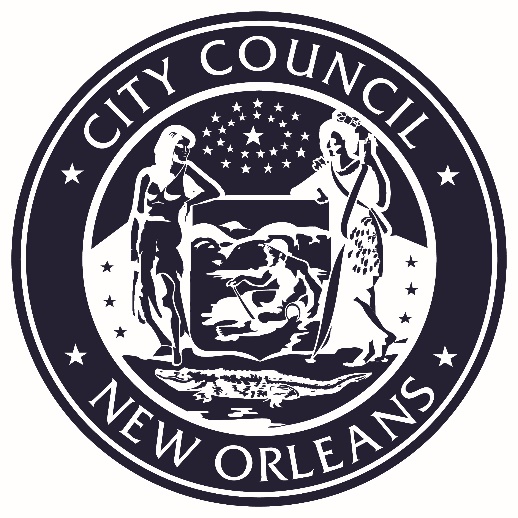 VICE PRESIDENTDONNA M. GLAPIONCouncilmember-At-LargePLEASE TURN ALL CELL PHONES AND BEEPERS EITHER OFF OR ON VIBRATE DURING COUNCIL PROCEEDINGS.